KONCERTNÍ VYSTOUPENÍŠ T Ě P Á N   R A K   &   A L F R E D   S T R E J Č E KStalo se tradicí, že obec Chornice navštíví na jaře mistr klasické kytary prof. Štěpán Rak s mistrem mluveného slova Alfredem Strejčkem. Tentokrát přijedou s pořadem, jehož téma ladí s měsícem květnem a nese název:„HLEDÁNÍ LÁSKY“Pořad, jehož play-list najdete na stránkách obce, bude stát za návštěvu, už jen kvůli mistrně interpretované variaci na  symfonickou báseň Vltava, která zazní pod názvem  Vzpomínka na Prahu. Slyšet celý symfonický orchestr zahrát „pouze“ na kytaru, od jednoho z nejlepších světových kytaristů, je opravdový zážitek.Koncertní vystoupení se uskuteční v neděli 21. května v místním kulturním domě. Zahájení je v 15,00 hodin a po akci budete moci posedět u sklenky dobrého vína nebo kávy. Vstupné je 120,- Kč za dospělého, děti a mládež do 18-ti let platí polovic. Lístky můžete už nyní zakoupit v předprodeji v kanceláři OÚ, tel. 461 327 807, nebo na místě. Všichni jste srdečně zváni.                                                                            Jiří Smékal, starosta obce.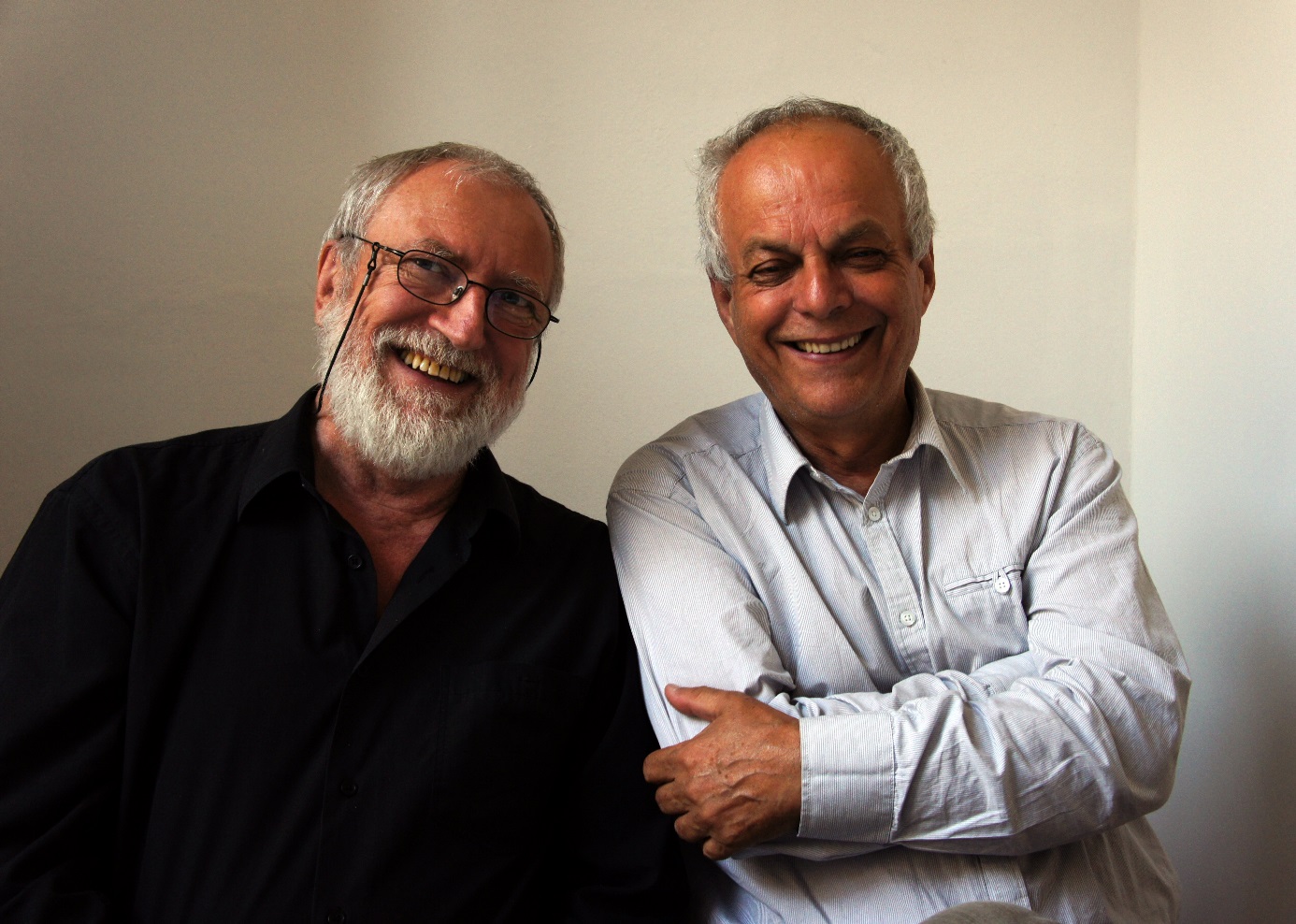 